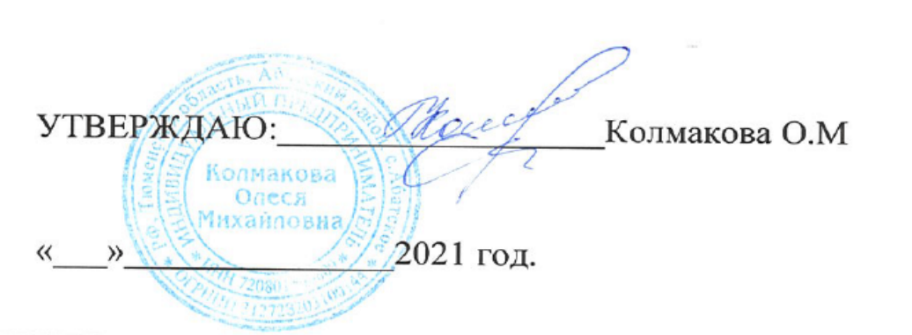 Согласовано       		Узлова Н.А.«	»	2024 год.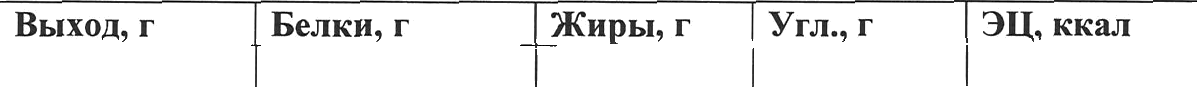 Повар — бригадир  	МЕНЮ В ЗАЛ НА «14» марта 2024г.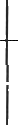 Возрастная категория с 12 лет и старшеМЕНЮ В ЗАЛ НА «14» марта 2024г.Возрастная категория с 12 лет и старшеМЕНЮ В ЗАЛ НА «14» марта 2024г.Возрастная категория с 12 лет и старшеМЕНЮ В ЗАЛ НА «14» марта 2024г.Возрастная категория с 12 лет и старшеМЕНЮ В ЗАЛ НА «14» марта 2024г.Возрастная категория с 12 лет и старшеМЕНЮ В ЗАЛ НА «14» марта 2024г.Возрастная категория с 12 лет и старшеМЕНЮ В ЗАЛ НА «14» марта 2024г.Возрастная категория с 12 лет и старшеМЕНЮ В ЗАЛ НА «14» марта 2024г.Возрастная категория с 12 лет и старшеМЕНЮ В ЗАЛ НА «14» марта 2024г.Возрастная категория с 12 лет и старшеМЕНЮ В ЗАЛ НА «14» марта 2024г.Возрастная категория с 12 лет и старшеНаименование блюдаХимический составХимический составЦена, руб.Завтрак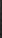 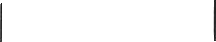 каша пшенная жидкая200200886212116917,60чай с лимоном2002000001414542,50хлеб пшеничный202000099381,40хлеб ржаной202000088341,30бутерброд с сыром5050775151513015,0яблоко150150000282811720,0ИТОГО151511959554257,80Обед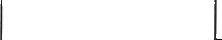 салат витаминный10010011555716,70рассольник Ленинградский с мясом и сметаной265265556141413426,60рыба запечённая1001001616133319134,20рис припущенный180180444313117610,60сок в ассортименте200200110343413825,00хлеб пшеничный606011126261162,80хлеб ржаной606011123231031,80ИТОГО292930136136929107,70